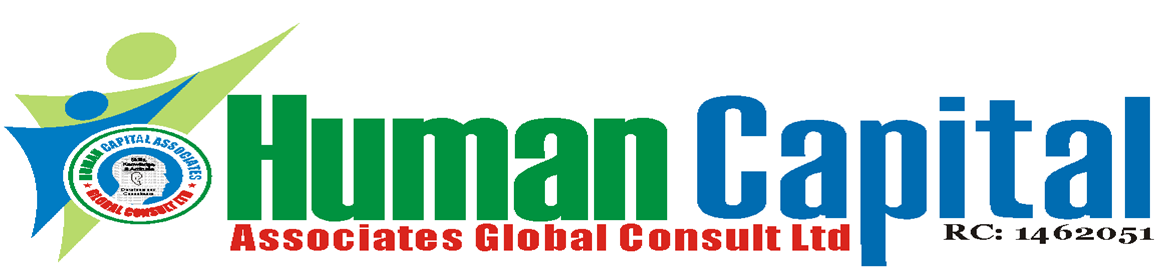 Workshop on Combating Risk & Fraud in Procurement ManagementMay 6 - 10, 2024, 1st Run: Lagos & Port Harcourt November 25 – 29, 2024, 2nd Run:  Lagos & AbujaFor Tutor -Led Class: 9am – 4:30pmWorkshop fee: N250, 000 per ParticipantFor online: Delivery via ZoomOnline course fee: N200, 000 per ParticipantAvailable for In-plant TrainingProgram overview:Procurement fraud and bribery are the single largest area of loss for businesses and Government departments around the world. This program on Combating Risk & Fraud in Procurement management will assist participants recognise, combat and manage procurement fraud and bribery risks. This course is designed to help pparticipants’ develop skills and competences to design and implement an effective procurement fraud control, build barriers to procurement fraud to protect their organisations, develop and implement anti-bribery management system to help overcome identified challenges.For whom:This program is designed for Procurement Professionals, Supply Chain Professionals, Ethics & Compliance Professionals, Risk Management Professionals, IT Security Professionals, Legal Professionals, Quality Assurance and Management, Corporate Social Responsibility & Accountability Professionals, and Individuals with third-party management with oversight responsibilities.Learning objectives:At the end of the program, participants will be able to:apply a thorough understanding of supply chain activities;identity, analyze and evaluate supply chain risk;understanding procurement fraud and bribery: motivations and techniques;understand the keys aspects in reducing risk;use risk management tools and techniques;developing competence in building multiple barriers to fraud; and becoming aware of the principles and practicalities of bribery-proofing organizations.Course outline:Day 1: What is procurement fraud and bribery?Defining procurement fraud and briberydifferent types of fraud in procurementWhy is procurement function vulnerable to fraud and bribery?Where and when can procurement fraud happen?Different types of procurement fraud schemesBribery and corruptionFraud in bidding processUnjustified sole sourceSplit purchaseChange order abuseCost mischarging and defective pricingFalse invoice and phantom vendorsConsequences of procurement fraud to the organizationDay 2: Understanding the Context and Motivations behind Procurement Fraud and BriberyUnderstanding the motivations of individuals and organisations that engage in fraud and briberyAssess the costs to the organisation and the individual of undetected fraud and briberyRecognising the role of everyone in the organisation with regard to fraud and briberyPublic and Private sector responsibilitiesDay 3: Implementing Effective Anti-Fraud ControlsDeveloping effective and proportionate proceduresTraining personnel and suppliers who may encounter procurement fraudCommunicating policy to all levels in the organizationSecuring the supply chain at all stages including initiation, storage, transportation, loading and unloading, handovers with other organisations and shipping and clearance documentationMonitoring the stages in procurement from pre-qualification to useAchieving due diligenceDay 4: Building Effective Barriers to Procurement FraudIncreasing individuals and the organization’sawareness of fraud riskTraining staff to identify and signal and suspicion of procurement fraudMonitoring of documentation and internal audit as a control and a signal of the organisation’s attitude to fraudAssessing staff and their vulnerability to fraudCreating effective procedures and monitoring these proceduresCreating internal barriers to collusion and cooperation that may facilitate corrupt practicesAuditing suppliers and associated organisations for procurement fraudAnalysing data and activities in order to flag suspicions of fraudDay 5: Bribery Proofing the Organisation – Tools, Techniques and ApproachesPlanning the bribery-proof organisationDeveloping anti-bribery policy and Gaining Management buy-inCommunicating the policies and enforcing compliance of anti-bribery rules and proceduresMonitoring and reviewing the anti-bribery management system.Audit and top management review – continuously improving the systemCase studies.Training MethodologyLectures, discussions, exercises, case studies, audio-visual aids will be used to reinforce these teaching/learning methods.